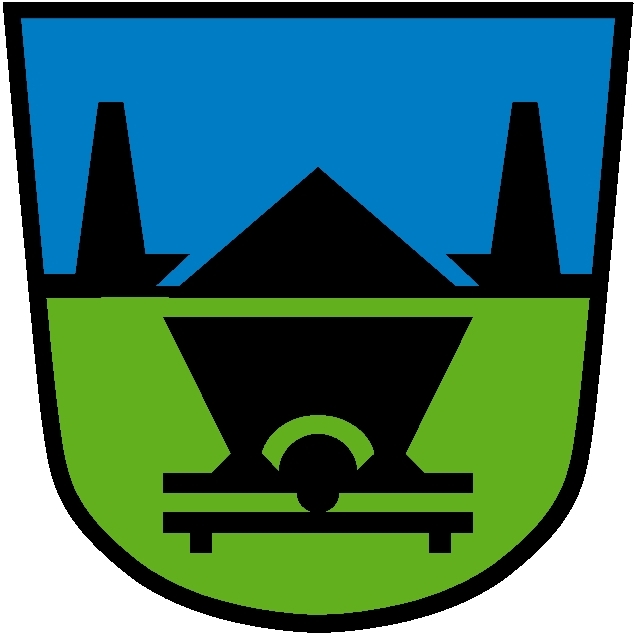 KALV2_01KALV2_01KALV2_01KALV2_01Občina TrbovljeObčina TrbovljeObčina TrbovljeObčina TrbovljeObčina TrbovljeKALV2_01KALV2_01KALV2_01KALV2_01Občina TrbovljeObčina TrbovljeObčina TrbovljeObčina TrbovljeObčina TrbovljeIzpisano: 03.11.2022 07:22:03Izpisano: 03.11.2022 07:22:03Izpisano: 03.11.2022 07:22:03Izpisano: 03.11.2022 07:22:03Občinska volilna komisijaObčinska volilna komisijaObčinska volilna komisijaObčinska volilna komisijaObčinska volilna komisijaObčinska volilna komisijaObčinska volilna komisijaObčinska volilna komisijaObčinska volilna komisijaObčinska volilna komisijaStran: 1 od 4Stran: 1 od 4Stran: 1 od 4Stran: 1 od 4Stran: 1 od 4Stran: 1 od 4Stran: 1 od 4Stran: 1 od 4Številka: Številka: Številka: Številka: Datum: 03.11.2022Datum: 03.11.2022Datum: 03.11.2022Datum: 03.11.2022Volitve v svet krajevne skupnostiVolitve v svet krajevne skupnostiVolitve v svet krajevne skupnostiVolitve v svet krajevne skupnostiVolitve v svet krajevne skupnostiVolitve v svet krajevne skupnostiVolitve v svet krajevne skupnostiVOLILNA ENOTA 01VOLILNA ENOTA 01VOLILNA ENOTA 01VOLILNA ENOTA 01VOLILNA ENOTA 01Franc FakinFranc FakinFranc FakinFranc FakinFranc FakinFranc FakinFranc FakinVečinski sistem - 1 VEVečinski sistem - 1 VEVečinski sistem - 1 VEVečinski sistem - 1 VEVečinski sistem - 1 VEPodatki o kandidaturahPodatki o kandidaturahPodatki o kandidaturahPodatki o kandidaturahPodatki o kandidaturahPodatki o kandidaturahPodatki o kandidaturahPodatki o kandidaturahPodatki o kandidaturahPodatki o kandidaturahPodatki o kandidaturahPodatki o kandidaturahPodatki o kandidaturahPodatki o kandidaturahVrstni red: IZŽREBANIVrstni red: IZŽREBANIVrstni red: IZŽREBANIVrstni red: IZŽREBANIVrstni red: IZŽREBANIVrstni red: IZŽREBANIVrstni red: IZŽREBANIVrstni red: IZŽREBANIVrstni red: IZŽREBANIVrstni red: IZŽREBANIVrstni red: IZŽREBANIVrstni red: IZŽREBANIVrstni red: IZŽREBANIŠtevilka kandidata: 4 - 1Številka kandidata: 4 - 1Izžrebana številka kandidata: Izžrebana številka kandidata: Izžrebana številka kandidata: Izžrebana številka kandidata: Izžrebana številka kandidata: Izžrebana številka kandidata: Izžrebana številka kandidata: Izžrebana številka kandidata: 1Predlagatelj: Predlagatelj: SLOVENSKA DEMOKRATSKA STRANKASLOVENSKA DEMOKRATSKA STRANKASLOVENSKA DEMOKRATSKA STRANKASLOVENSKA DEMOKRATSKA STRANKASLOVENSKA DEMOKRATSKA STRANKASLOVENSKA DEMOKRATSKA STRANKASLOVENSKA DEMOKRATSKA STRANKASLOVENSKA DEMOKRATSKA STRANKASLOVENSKA DEMOKRATSKA STRANKAKandidat: Kandidat: Gregor ZelenšekGregor ZelenšekGregor ZelenšekGregor ZelenšekGregor ZelenšekGregor ZelenšekGregor ZelenšekGregor ZelenšekGregor ZelenšekDatum rojstva:Datum rojstva:23.08.198123.08.1981Spol:Spol:Spol:MMMNaslov:Naslov:Keršičev hrib 31, Trbovlje
1420 TrbovljeKeršičev hrib 31, Trbovlje
1420 TrbovljeKeršičev hrib 31, Trbovlje
1420 TrbovljeKeršičev hrib 31, Trbovlje
1420 TrbovljeKeršičev hrib 31, Trbovlje
1420 TrbovljeKeršičev hrib 31, Trbovlje
1420 TrbovljeKeršičev hrib 31, Trbovlje
1420 TrbovljeKeršičev hrib 31, Trbovlje
1420 TrbovljeKeršičev hrib 31, Trbovlje
1420 TrbovljeKeršičev hrib 31, Trbovlje
1420 TrbovljeKeršičev hrib 31, Trbovlje
1420 TrbovljeKeršičev hrib 31, Trbovlje
1420 TrbovljeKeršičev hrib 31, Trbovlje
1420 TrbovljeKeršičev hrib 31, Trbovlje
1420 TrbovljeKeršičev hrib 31, Trbovlje
1420 TrbovljeKeršičev hrib 31, Trbovlje
1420 TrbovljeKeršičev hrib 31, Trbovlje
1420 TrbovljeKeršičev hrib 31, Trbovlje
1420 TrbovljeStrokovni ali znanstveni naslov:Strokovni ali znanstveni naslov:MAGISTER ZNANOSTIMAGISTER ZNANOSTIMAGISTER ZNANOSTIMAGISTER ZNANOSTIMAGISTER ZNANOSTIMAGISTER ZNANOSTIMAGISTER ZNANOSTIMAGISTER ZNANOSTIMAGISTER ZNANOSTIDelo, ki ga opravlja:Delo, ki ga opravlja:VODJA KONTROLNE SLUŽBEVODJA KONTROLNE SLUŽBEVODJA KONTROLNE SLUŽBEVODJA KONTROLNE SLUŽBEVODJA KONTROLNE SLUŽBEVODJA KONTROLNE SLUŽBEVODJA KONTROLNE SLUŽBEVODJA KONTROLNE SLUŽBEVODJA KONTROLNE SLUŽBEŠtevilka kandidata: 5 - 2Številka kandidata: 5 - 2Izžrebana številka kandidata: Izžrebana številka kandidata: Izžrebana številka kandidata: Izžrebana številka kandidata: Izžrebana številka kandidata: Izžrebana številka kandidata: Izžrebana številka kandidata: Izžrebana številka kandidata: 2Predlagatelj: Predlagatelj: SOCIALNI DEMOKRATISOCIALNI DEMOKRATISOCIALNI DEMOKRATISOCIALNI DEMOKRATISOCIALNI DEMOKRATISOCIALNI DEMOKRATISOCIALNI DEMOKRATISOCIALNI DEMOKRATISOCIALNI DEMOKRATIKandidat: Kandidat: Milan ŽnidaršičMilan ŽnidaršičMilan ŽnidaršičMilan ŽnidaršičMilan ŽnidaršičMilan ŽnidaršičMilan ŽnidaršičMilan ŽnidaršičMilan ŽnidaršičDatum rojstva:Datum rojstva:05.09.195805.09.1958Spol:Spol:Spol:MMMNaslov:Naslov:Ojstro 22A
1420 TrbovljeOjstro 22A
1420 TrbovljeOjstro 22A
1420 TrbovljeOjstro 22A
1420 TrbovljeOjstro 22A
1420 TrbovljeOjstro 22A
1420 TrbovljeOjstro 22A
1420 TrbovljeOjstro 22A
1420 TrbovljeOjstro 22A
1420 TrbovljeOjstro 22A
1420 TrbovljeOjstro 22A
1420 TrbovljeOjstro 22A
1420 TrbovljeOjstro 22A
1420 TrbovljeOjstro 22A
1420 TrbovljeOjstro 22A
1420 TrbovljeOjstro 22A
1420 TrbovljeOjstro 22A
1420 TrbovljeOjstro 22A
1420 TrbovljeStrokovni ali znanstveni naslov:Strokovni ali znanstveni naslov:DIPLOMIRAN IŽENIR GRADBENIŠTVADIPLOMIRAN IŽENIR GRADBENIŠTVADIPLOMIRAN IŽENIR GRADBENIŠTVADIPLOMIRAN IŽENIR GRADBENIŠTVADIPLOMIRAN IŽENIR GRADBENIŠTVADIPLOMIRAN IŽENIR GRADBENIŠTVADIPLOMIRAN IŽENIR GRADBENIŠTVADIPLOMIRAN IŽENIR GRADBENIŠTVADIPLOMIRAN IŽENIR GRADBENIŠTVADelo, ki ga opravlja:Delo, ki ga opravlja:UPOKOJENI DIREKTORUPOKOJENI DIREKTORUPOKOJENI DIREKTORUPOKOJENI DIREKTORUPOKOJENI DIREKTORUPOKOJENI DIREKTORUPOKOJENI DIREKTORUPOKOJENI DIREKTORUPOKOJENI DIREKTORŠtevilka kandidata: 5 - 3Številka kandidata: 5 - 3Izžrebana številka kandidata: Izžrebana številka kandidata: Izžrebana številka kandidata: Izžrebana številka kandidata: Izžrebana številka kandidata: Izžrebana številka kandidata: Izžrebana številka kandidata: Izžrebana številka kandidata: 3Predlagatelj: Predlagatelj: SOCIALNI DEMOKRATISOCIALNI DEMOKRATISOCIALNI DEMOKRATISOCIALNI DEMOKRATISOCIALNI DEMOKRATISOCIALNI DEMOKRATISOCIALNI DEMOKRATISOCIALNI DEMOKRATISOCIALNI DEMOKRATIKandidat: Kandidat: Marjetka BizjakMarjetka BizjakMarjetka BizjakMarjetka BizjakMarjetka BizjakMarjetka BizjakMarjetka BizjakMarjetka BizjakMarjetka BizjakDatum rojstva:Datum rojstva:06.07.195906.07.1959Spol:Spol:Spol:ŽŽŽNaslov:Naslov:Obrtniška cesta 26, Trbovlje
1420 TrbovljeObrtniška cesta 26, Trbovlje
1420 TrbovljeObrtniška cesta 26, Trbovlje
1420 TrbovljeObrtniška cesta 26, Trbovlje
1420 TrbovljeObrtniška cesta 26, Trbovlje
1420 TrbovljeObrtniška cesta 26, Trbovlje
1420 TrbovljeObrtniška cesta 26, Trbovlje
1420 TrbovljeObrtniška cesta 26, Trbovlje
1420 TrbovljeObrtniška cesta 26, Trbovlje
1420 TrbovljeObrtniška cesta 26, Trbovlje
1420 TrbovljeObrtniška cesta 26, Trbovlje
1420 TrbovljeObrtniška cesta 26, Trbovlje
1420 TrbovljeObrtniška cesta 26, Trbovlje
1420 TrbovljeObrtniška cesta 26, Trbovlje
1420 TrbovljeObrtniška cesta 26, Trbovlje
1420 TrbovljeObrtniška cesta 26, Trbovlje
1420 TrbovljeObrtniška cesta 26, Trbovlje
1420 TrbovljeObrtniška cesta 26, Trbovlje
1420 TrbovljeStrokovni ali znanstveni naslov:Strokovni ali znanstveni naslov:UNIVERZITETNA DIPLOMIRANA PROFESORICA SLOVENŠČINE IN ANGLEŠČINEUNIVERZITETNA DIPLOMIRANA PROFESORICA SLOVENŠČINE IN ANGLEŠČINEUNIVERZITETNA DIPLOMIRANA PROFESORICA SLOVENŠČINE IN ANGLEŠČINEUNIVERZITETNA DIPLOMIRANA PROFESORICA SLOVENŠČINE IN ANGLEŠČINEUNIVERZITETNA DIPLOMIRANA PROFESORICA SLOVENŠČINE IN ANGLEŠČINEUNIVERZITETNA DIPLOMIRANA PROFESORICA SLOVENŠČINE IN ANGLEŠČINEUNIVERZITETNA DIPLOMIRANA PROFESORICA SLOVENŠČINE IN ANGLEŠČINEUNIVERZITETNA DIPLOMIRANA PROFESORICA SLOVENŠČINE IN ANGLEŠČINEUNIVERZITETNA DIPLOMIRANA PROFESORICA SLOVENŠČINE IN ANGLEŠČINEDelo, ki ga opravlja:Delo, ki ga opravlja:UPOKOJENA RAVNATELJICAUPOKOJENA RAVNATELJICAUPOKOJENA RAVNATELJICAUPOKOJENA RAVNATELJICAUPOKOJENA RAVNATELJICAUPOKOJENA RAVNATELJICAUPOKOJENA RAVNATELJICAUPOKOJENA RAVNATELJICAUPOKOJENA RAVNATELJICAObčinska volilna komisija Občine Trbovlje, Mestni trg 4, Trbovlje, 1420 TrbovljeObčinska volilna komisija Občine Trbovlje, Mestni trg 4, Trbovlje, 1420 TrbovljeObčinska volilna komisija Občine Trbovlje, Mestni trg 4, Trbovlje, 1420 TrbovljeObčinska volilna komisija Občine Trbovlje, Mestni trg 4, Trbovlje, 1420 TrbovljeObčinska volilna komisija Občine Trbovlje, Mestni trg 4, Trbovlje, 1420 TrbovljeObčinska volilna komisija Občine Trbovlje, Mestni trg 4, Trbovlje, 1420 TrbovljeObčinska volilna komisija Občine Trbovlje, Mestni trg 4, Trbovlje, 1420 TrbovljeObčinska volilna komisija Občine Trbovlje, Mestni trg 4, Trbovlje, 1420 TrbovljeObčinska volilna komisija Občine Trbovlje, Mestni trg 4, Trbovlje, 1420 TrbovljeObčinska volilna komisija Občine Trbovlje, Mestni trg 4, Trbovlje, 1420 TrbovljeObčinska volilna komisija Občine Trbovlje, Mestni trg 4, Trbovlje, 1420 TrbovljeObčinska volilna komisija Občine Trbovlje, Mestni trg 4, Trbovlje, 1420 Trbovljee-mail: obcina.trbovlje@trbovlje.sie-mail: obcina.trbovlje@trbovlje.sie-mail: obcina.trbovlje@trbovlje.sie-mail: obcina.trbovlje@trbovlje.sie-mail: obcina.trbovlje@trbovlje.sie-mail: obcina.trbovlje@trbovlje.sie-mail: obcina.trbovlje@trbovlje.sie-mail: obcina.trbovlje@trbovlje.sie-mail: obcina.trbovlje@trbovlje.sie-mail: obcina.trbovlje@trbovlje.sie-mail: obcina.trbovlje@trbovlje.sie-mail: obcina.trbovlje@trbovlje.si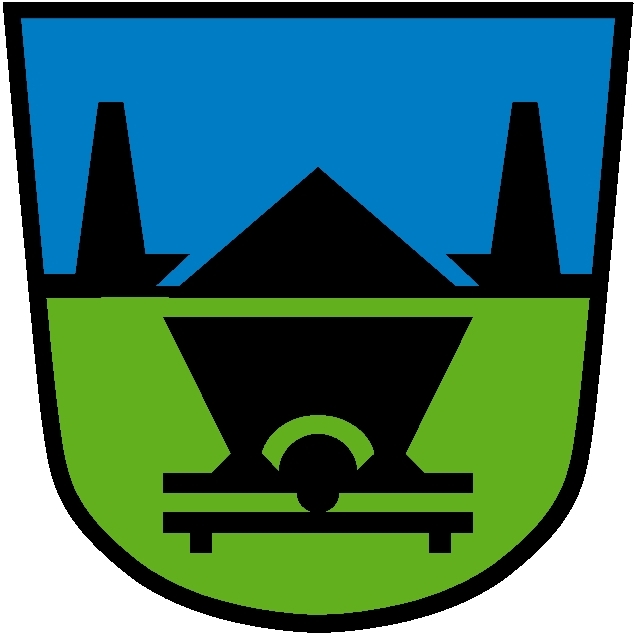 KALV2_01KALV2_01KALV2_01Občina TrbovljeObčina TrbovljeObčina TrbovljeObčina TrbovljeKALV2_01KALV2_01KALV2_01Občina TrbovljeObčina TrbovljeObčina TrbovljeObčina TrbovljeIzpisano: 03.11.2022 07:22:03Izpisano: 03.11.2022 07:22:03Izpisano: 03.11.2022 07:22:03Občinska volilna komisijaObčinska volilna komisijaObčinska volilna komisijaObčinska volilna komisijaObčinska volilna komisijaObčinska volilna komisijaObčinska volilna komisijaObčinska volilna komisijaStran: 2 od 4Stran: 2 od 4Stran: 2 od 4Stran: 2 od 4Stran: 2 od 4Stran: 2 od 4Številka kandidata: 2 - 1Številka kandidata: 2 - 1Izžrebana številka kandidata: Izžrebana številka kandidata: Izžrebana številka kandidata: Izžrebana številka kandidata: Izžrebana številka kandidata: Izžrebana številka kandidata: 4Predlagatelj: Predlagatelj: NOVA SLOVENIJA - KRŠČANSKI DEMOKRATINOVA SLOVENIJA - KRŠČANSKI DEMOKRATINOVA SLOVENIJA - KRŠČANSKI DEMOKRATINOVA SLOVENIJA - KRŠČANSKI DEMOKRATINOVA SLOVENIJA - KRŠČANSKI DEMOKRATINOVA SLOVENIJA - KRŠČANSKI DEMOKRATINOVA SLOVENIJA - KRŠČANSKI DEMOKRATIKandidat: Kandidat: Drago KočarDrago KočarDrago KočarDrago KočarDrago KočarDrago KočarDrago KočarDatum rojstva:Datum rojstva:26.05.1977Spol:Spol:MMMNaslov:Naslov:Ulica španskih borcev 9, Trbovlje
1420 TrbovljeUlica španskih borcev 9, Trbovlje
1420 TrbovljeUlica španskih borcev 9, Trbovlje
1420 TrbovljeUlica španskih borcev 9, Trbovlje
1420 TrbovljeUlica španskih borcev 9, Trbovlje
1420 TrbovljeUlica španskih borcev 9, Trbovlje
1420 TrbovljeUlica španskih borcev 9, Trbovlje
1420 TrbovljeUlica španskih borcev 9, Trbovlje
1420 TrbovljeUlica španskih borcev 9, Trbovlje
1420 TrbovljeUlica španskih borcev 9, Trbovlje
1420 TrbovljeUlica španskih borcev 9, Trbovlje
1420 TrbovljeUlica španskih borcev 9, Trbovlje
1420 TrbovljeUlica španskih borcev 9, Trbovlje
1420 TrbovljeUlica španskih borcev 9, Trbovlje
1420 TrbovljeStrokovni ali znanstveni naslov:Strokovni ali znanstveni naslov:DOKTOR KEMIJSKIH ZNANOSTIDOKTOR KEMIJSKIH ZNANOSTIDOKTOR KEMIJSKIH ZNANOSTIDOKTOR KEMIJSKIH ZNANOSTIDOKTOR KEMIJSKIH ZNANOSTIDOKTOR KEMIJSKIH ZNANOSTIDOKTOR KEMIJSKIH ZNANOSTIDelo, ki ga opravlja:Delo, ki ga opravlja:VISOKOŠOLSKI UČITELJVISOKOŠOLSKI UČITELJVISOKOŠOLSKI UČITELJVISOKOŠOLSKI UČITELJVISOKOŠOLSKI UČITELJVISOKOŠOLSKI UČITELJVISOKOŠOLSKI UČITELJŠtevilka kandidata: 6 - 1Številka kandidata: 6 - 1Izžrebana številka kandidata: Izžrebana številka kandidata: Izžrebana številka kandidata: Izžrebana številka kandidata: Izžrebana številka kandidata: Izžrebana številka kandidata: 5Predlagatelj: Predlagatelj: Lista Jasne Gabrič za TrbovljeLista Jasne Gabrič za TrbovljeLista Jasne Gabrič za TrbovljeLista Jasne Gabrič za TrbovljeLista Jasne Gabrič za TrbovljeLista Jasne Gabrič za TrbovljeLista Jasne Gabrič za TrbovljeKandidat: Kandidat: Jože WeingartnerJože WeingartnerJože WeingartnerJože WeingartnerJože WeingartnerJože WeingartnerJože WeingartnerDatum rojstva:Datum rojstva:08.12.1969Spol:Spol:MMMNaslov:Naslov:Gimnazijska cesta 19, Trbovlje
1420 TrbovljeGimnazijska cesta 19, Trbovlje
1420 TrbovljeGimnazijska cesta 19, Trbovlje
1420 TrbovljeGimnazijska cesta 19, Trbovlje
1420 TrbovljeGimnazijska cesta 19, Trbovlje
1420 TrbovljeGimnazijska cesta 19, Trbovlje
1420 TrbovljeGimnazijska cesta 19, Trbovlje
1420 TrbovljeGimnazijska cesta 19, Trbovlje
1420 TrbovljeGimnazijska cesta 19, Trbovlje
1420 TrbovljeGimnazijska cesta 19, Trbovlje
1420 TrbovljeGimnazijska cesta 19, Trbovlje
1420 TrbovljeGimnazijska cesta 19, Trbovlje
1420 TrbovljeGimnazijska cesta 19, Trbovlje
1420 TrbovljeGimnazijska cesta 19, Trbovlje
1420 TrbovljeStrokovni ali znanstveni naslov:Strokovni ali znanstveni naslov:DIPL. ING. STROJNIŠTVADIPL. ING. STROJNIŠTVADIPL. ING. STROJNIŠTVADIPL. ING. STROJNIŠTVADIPL. ING. STROJNIŠTVADIPL. ING. STROJNIŠTVADIPL. ING. STROJNIŠTVADelo, ki ga opravlja:Delo, ki ga opravlja:DIREKTORDIREKTORDIREKTORDIREKTORDIREKTORDIREKTORDIREKTORŠtevilka kandidata: 1 - 1Številka kandidata: 1 - 1Izžrebana številka kandidata: Izžrebana številka kandidata: Izžrebana številka kandidata: Izžrebana številka kandidata: Izžrebana številka kandidata: Izžrebana številka kandidata: 6Predlagatelj: Predlagatelj: GIBANJE SVOBODAGIBANJE SVOBODAGIBANJE SVOBODAGIBANJE SVOBODAGIBANJE SVOBODAGIBANJE SVOBODAGIBANJE SVOBODAKandidat: Kandidat: Damjan BizjakDamjan BizjakDamjan BizjakDamjan BizjakDamjan BizjakDamjan BizjakDamjan BizjakDatum rojstva:Datum rojstva:12.01.1972Spol:Spol:MMMNaslov:Naslov:Keršičev hrib 21, Trbovlje
1420 TrbovljeKeršičev hrib 21, Trbovlje
1420 TrbovljeKeršičev hrib 21, Trbovlje
1420 TrbovljeKeršičev hrib 21, Trbovlje
1420 TrbovljeKeršičev hrib 21, Trbovlje
1420 TrbovljeKeršičev hrib 21, Trbovlje
1420 TrbovljeKeršičev hrib 21, Trbovlje
1420 TrbovljeKeršičev hrib 21, Trbovlje
1420 TrbovljeKeršičev hrib 21, Trbovlje
1420 TrbovljeKeršičev hrib 21, Trbovlje
1420 TrbovljeKeršičev hrib 21, Trbovlje
1420 TrbovljeKeršičev hrib 21, Trbovlje
1420 TrbovljeKeršičev hrib 21, Trbovlje
1420 TrbovljeKeršičev hrib 21, Trbovlje
1420 TrbovljeStrokovni ali znanstveni naslov:Strokovni ali znanstveni naslov:MAGISTER ZNANOSTIMAGISTER ZNANOSTIMAGISTER ZNANOSTIMAGISTER ZNANOSTIMAGISTER ZNANOSTIMAGISTER ZNANOSTIMAGISTER ZNANOSTIDelo, ki ga opravlja:Delo, ki ga opravlja:VODJA KAKOVOSTI, ČLAN POSLOVNEGA KOLEGIJAVODJA KAKOVOSTI, ČLAN POSLOVNEGA KOLEGIJAVODJA KAKOVOSTI, ČLAN POSLOVNEGA KOLEGIJAVODJA KAKOVOSTI, ČLAN POSLOVNEGA KOLEGIJAVODJA KAKOVOSTI, ČLAN POSLOVNEGA KOLEGIJAVODJA KAKOVOSTI, ČLAN POSLOVNEGA KOLEGIJAVODJA KAKOVOSTI, ČLAN POSLOVNEGA KOLEGIJAŠtevilka kandidata: 5 - 4Številka kandidata: 5 - 4Izžrebana številka kandidata: Izžrebana številka kandidata: Izžrebana številka kandidata: Izžrebana številka kandidata: Izžrebana številka kandidata: Izžrebana številka kandidata: 7Predlagatelj: Predlagatelj: SOCIALNI DEMOKRATISOCIALNI DEMOKRATISOCIALNI DEMOKRATISOCIALNI DEMOKRATISOCIALNI DEMOKRATISOCIALNI DEMOKRATISOCIALNI DEMOKRATIKandidat: Kandidat: Nenad MaslešaNenad MaslešaNenad MaslešaNenad MaslešaNenad MaslešaNenad MaslešaNenad MaslešaDatum rojstva:Datum rojstva:30.04.1969Spol:Spol:MMMNaslov:Naslov:Cesta Tončke Čeč 72, Trbovlje
1420 TrbovljeCesta Tončke Čeč 72, Trbovlje
1420 TrbovljeCesta Tončke Čeč 72, Trbovlje
1420 TrbovljeCesta Tončke Čeč 72, Trbovlje
1420 TrbovljeCesta Tončke Čeč 72, Trbovlje
1420 TrbovljeCesta Tončke Čeč 72, Trbovlje
1420 TrbovljeCesta Tončke Čeč 72, Trbovlje
1420 TrbovljeCesta Tončke Čeč 72, Trbovlje
1420 TrbovljeCesta Tončke Čeč 72, Trbovlje
1420 TrbovljeCesta Tončke Čeč 72, Trbovlje
1420 TrbovljeCesta Tončke Čeč 72, Trbovlje
1420 TrbovljeCesta Tončke Čeč 72, Trbovlje
1420 TrbovljeCesta Tončke Čeč 72, Trbovlje
1420 TrbovljeCesta Tončke Čeč 72, Trbovlje
1420 TrbovljeStrokovni ali znanstveni naslov:Strokovni ali znanstveni naslov:OBLIKOVALEC KOVINOBLIKOVALEC KOVINOBLIKOVALEC KOVINOBLIKOVALEC KOVINOBLIKOVALEC KOVINOBLIKOVALEC KOVINOBLIKOVALEC KOVINDelo, ki ga opravlja:Delo, ki ga opravlja:PISMONOŠAPISMONOŠAPISMONOŠAPISMONOŠAPISMONOŠAPISMONOŠAPISMONOŠAObčinska volilna komisija Občine Trbovlje, Mestni trg 4, Trbovlje, 1420 TrbovljeObčinska volilna komisija Občine Trbovlje, Mestni trg 4, Trbovlje, 1420 TrbovljeObčinska volilna komisija Občine Trbovlje, Mestni trg 4, Trbovlje, 1420 TrbovljeObčinska volilna komisija Občine Trbovlje, Mestni trg 4, Trbovlje, 1420 TrbovljeObčinska volilna komisija Občine Trbovlje, Mestni trg 4, Trbovlje, 1420 TrbovljeObčinska volilna komisija Občine Trbovlje, Mestni trg 4, Trbovlje, 1420 TrbovljeObčinska volilna komisija Občine Trbovlje, Mestni trg 4, Trbovlje, 1420 TrbovljeObčinska volilna komisija Občine Trbovlje, Mestni trg 4, Trbovlje, 1420 TrbovljeObčinska volilna komisija Občine Trbovlje, Mestni trg 4, Trbovlje, 1420 TrbovljeObčinska volilna komisija Občine Trbovlje, Mestni trg 4, Trbovlje, 1420 Trbovljee-mail: obcina.trbovlje@trbovlje.sie-mail: obcina.trbovlje@trbovlje.sie-mail: obcina.trbovlje@trbovlje.sie-mail: obcina.trbovlje@trbovlje.sie-mail: obcina.trbovlje@trbovlje.sie-mail: obcina.trbovlje@trbovlje.sie-mail: obcina.trbovlje@trbovlje.sie-mail: obcina.trbovlje@trbovlje.sie-mail: obcina.trbovlje@trbovlje.sie-mail: obcina.trbovlje@trbovlje.si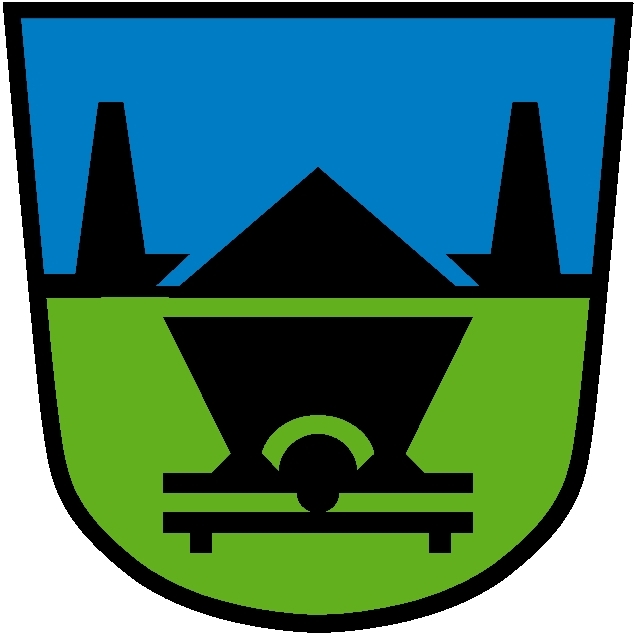 KALV2_01KALV2_01KALV2_01Občina TrbovljeObčina TrbovljeObčina TrbovljeObčina TrbovljeKALV2_01KALV2_01KALV2_01Občina TrbovljeObčina TrbovljeObčina TrbovljeObčina TrbovljeIzpisano: 03.11.2022 07:22:03Izpisano: 03.11.2022 07:22:03Izpisano: 03.11.2022 07:22:03Občinska volilna komisijaObčinska volilna komisijaObčinska volilna komisijaObčinska volilna komisijaObčinska volilna komisijaObčinska volilna komisijaObčinska volilna komisijaObčinska volilna komisijaStran: 3 od 4Stran: 3 od 4Stran: 3 od 4Stran: 3 od 4Stran: 3 od 4Stran: 3 od 4Številka kandidata: 3 - 3Številka kandidata: 3 - 3Izžrebana številka kandidata: Izžrebana številka kandidata: Izžrebana številka kandidata: Izžrebana številka kandidata: Izžrebana številka kandidata: Izžrebana številka kandidata: 8Predlagatelj: Predlagatelj: LISTA DNK TRBOVELJLISTA DNK TRBOVELJLISTA DNK TRBOVELJLISTA DNK TRBOVELJLISTA DNK TRBOVELJLISTA DNK TRBOVELJLISTA DNK TRBOVELJKandidat: Kandidat: Karmen LončarKarmen LončarKarmen LončarKarmen LončarKarmen LončarKarmen LončarKarmen LončarDatum rojstva:Datum rojstva:15.05.1975Spol:Spol:ŽŽŽNaslov:Naslov:Ojstro 5
1420 TrbovljeOjstro 5
1420 TrbovljeOjstro 5
1420 TrbovljeOjstro 5
1420 TrbovljeOjstro 5
1420 TrbovljeOjstro 5
1420 TrbovljeOjstro 5
1420 TrbovljeOjstro 5
1420 TrbovljeOjstro 5
1420 TrbovljeOjstro 5
1420 TrbovljeOjstro 5
1420 TrbovljeOjstro 5
1420 TrbovljeOjstro 5
1420 TrbovljeOjstro 5
1420 TrbovljeStrokovni ali znanstveni naslov:Strokovni ali znanstveni naslov:VZGOJITELJICA PREDŠOLSKIH OTROKVZGOJITELJICA PREDŠOLSKIH OTROKVZGOJITELJICA PREDŠOLSKIH OTROKVZGOJITELJICA PREDŠOLSKIH OTROKVZGOJITELJICA PREDŠOLSKIH OTROKVZGOJITELJICA PREDŠOLSKIH OTROKVZGOJITELJICA PREDŠOLSKIH OTROKDelo, ki ga opravlja:Delo, ki ga opravlja:VZGOJITELJICAVZGOJITELJICAVZGOJITELJICAVZGOJITELJICAVZGOJITELJICAVZGOJITELJICAVZGOJITELJICAŠtevilka kandidata: 3 - 1Številka kandidata: 3 - 1Izžrebana številka kandidata: Izžrebana številka kandidata: Izžrebana številka kandidata: Izžrebana številka kandidata: Izžrebana številka kandidata: Izžrebana številka kandidata: 9Predlagatelj: Predlagatelj: LISTA DNK TRBOVELJLISTA DNK TRBOVELJLISTA DNK TRBOVELJLISTA DNK TRBOVELJLISTA DNK TRBOVELJLISTA DNK TRBOVELJLISTA DNK TRBOVELJKandidat: Kandidat: Rafael ŽlakRafael ŽlakRafael ŽlakRafael ŽlakRafael ŽlakRafael ŽlakRafael ŽlakDatum rojstva:Datum rojstva:22.10.1963Spol:Spol:MMMNaslov:Naslov:Golovec 7, Trbovlje
1420 TrbovljeGolovec 7, Trbovlje
1420 TrbovljeGolovec 7, Trbovlje
1420 TrbovljeGolovec 7, Trbovlje
1420 TrbovljeGolovec 7, Trbovlje
1420 TrbovljeGolovec 7, Trbovlje
1420 TrbovljeGolovec 7, Trbovlje
1420 TrbovljeGolovec 7, Trbovlje
1420 TrbovljeGolovec 7, Trbovlje
1420 TrbovljeGolovec 7, Trbovlje
1420 TrbovljeGolovec 7, Trbovlje
1420 TrbovljeGolovec 7, Trbovlje
1420 TrbovljeGolovec 7, Trbovlje
1420 TrbovljeGolovec 7, Trbovlje
1420 TrbovljeStrokovni ali znanstveni naslov:Strokovni ali znanstveni naslov:RUDARRUDARRUDARRUDARRUDARRUDARRUDARDelo, ki ga opravlja:Delo, ki ga opravlja:UPOKOJENECUPOKOJENECUPOKOJENECUPOKOJENECUPOKOJENECUPOKOJENECUPOKOJENECŠtevilka kandidata: 5 - 1Številka kandidata: 5 - 1Izžrebana številka kandidata: Izžrebana številka kandidata: Izžrebana številka kandidata: Izžrebana številka kandidata: Izžrebana številka kandidata: Izžrebana številka kandidata: 10Predlagatelj: Predlagatelj: SOCIALNI DEMOKRATISOCIALNI DEMOKRATISOCIALNI DEMOKRATISOCIALNI DEMOKRATISOCIALNI DEMOKRATISOCIALNI DEMOKRATISOCIALNI DEMOKRATIKandidat: Kandidat: Sibila LožinaSibila LožinaSibila LožinaSibila LožinaSibila LožinaSibila LožinaSibila LožinaDatum rojstva:Datum rojstva:18.11.1970Spol:Spol:ŽŽŽNaslov:Naslov:Golovec 17, Trbovlje
1420 TrbovljeGolovec 17, Trbovlje
1420 TrbovljeGolovec 17, Trbovlje
1420 TrbovljeGolovec 17, Trbovlje
1420 TrbovljeGolovec 17, Trbovlje
1420 TrbovljeGolovec 17, Trbovlje
1420 TrbovljeGolovec 17, Trbovlje
1420 TrbovljeGolovec 17, Trbovlje
1420 TrbovljeGolovec 17, Trbovlje
1420 TrbovljeGolovec 17, Trbovlje
1420 TrbovljeGolovec 17, Trbovlje
1420 TrbovljeGolovec 17, Trbovlje
1420 TrbovljeGolovec 17, Trbovlje
1420 TrbovljeGolovec 17, Trbovlje
1420 TrbovljeStrokovni ali znanstveni naslov:Strokovni ali znanstveni naslov:///////Delo, ki ga opravlja:Delo, ki ga opravlja:SAMOSTOJNA PODJETNICASAMOSTOJNA PODJETNICASAMOSTOJNA PODJETNICASAMOSTOJNA PODJETNICASAMOSTOJNA PODJETNICASAMOSTOJNA PODJETNICASAMOSTOJNA PODJETNICAŠtevilka kandidata: 5 - 5Številka kandidata: 5 - 5Izžrebana številka kandidata: Izžrebana številka kandidata: Izžrebana številka kandidata: Izžrebana številka kandidata: Izžrebana številka kandidata: Izžrebana številka kandidata: 11Predlagatelj: Predlagatelj: SOCIALNI DEMOKRATISOCIALNI DEMOKRATISOCIALNI DEMOKRATISOCIALNI DEMOKRATISOCIALNI DEMOKRATISOCIALNI DEMOKRATISOCIALNI DEMOKRATIKandidat: Kandidat: Aleksander MercinaAleksander MercinaAleksander MercinaAleksander MercinaAleksander MercinaAleksander MercinaAleksander MercinaDatum rojstva:Datum rojstva:27.01.1967Spol:Spol:MMMNaslov:Naslov:Ulica španskih borcev 4, Trbovlje
1420 TrbovljeUlica španskih borcev 4, Trbovlje
1420 TrbovljeUlica španskih borcev 4, Trbovlje
1420 TrbovljeUlica španskih borcev 4, Trbovlje
1420 TrbovljeUlica španskih borcev 4, Trbovlje
1420 TrbovljeUlica španskih borcev 4, Trbovlje
1420 TrbovljeUlica španskih borcev 4, Trbovlje
1420 TrbovljeUlica španskih borcev 4, Trbovlje
1420 TrbovljeUlica španskih borcev 4, Trbovlje
1420 TrbovljeUlica španskih borcev 4, Trbovlje
1420 TrbovljeUlica španskih borcev 4, Trbovlje
1420 TrbovljeUlica španskih borcev 4, Trbovlje
1420 TrbovljeUlica španskih borcev 4, Trbovlje
1420 TrbovljeUlica španskih borcev 4, Trbovlje
1420 TrbovljeStrokovni ali znanstveni naslov:Strokovni ali znanstveni naslov:UNIVERZITETNI PROFESOR GLASBEUNIVERZITETNI PROFESOR GLASBEUNIVERZITETNI PROFESOR GLASBEUNIVERZITETNI PROFESOR GLASBEUNIVERZITETNI PROFESOR GLASBEUNIVERZITETNI PROFESOR GLASBEUNIVERZITETNI PROFESOR GLASBEDelo, ki ga opravlja:Delo, ki ga opravlja:UPOKOJENI VIŠJII POLICIJSKI INŠPEKTORUPOKOJENI VIŠJII POLICIJSKI INŠPEKTORUPOKOJENI VIŠJII POLICIJSKI INŠPEKTORUPOKOJENI VIŠJII POLICIJSKI INŠPEKTORUPOKOJENI VIŠJII POLICIJSKI INŠPEKTORUPOKOJENI VIŠJII POLICIJSKI INŠPEKTORUPOKOJENI VIŠJII POLICIJSKI INŠPEKTORObčinska volilna komisija Občine Trbovlje, Mestni trg 4, Trbovlje, 1420 TrbovljeObčinska volilna komisija Občine Trbovlje, Mestni trg 4, Trbovlje, 1420 TrbovljeObčinska volilna komisija Občine Trbovlje, Mestni trg 4, Trbovlje, 1420 TrbovljeObčinska volilna komisija Občine Trbovlje, Mestni trg 4, Trbovlje, 1420 TrbovljeObčinska volilna komisija Občine Trbovlje, Mestni trg 4, Trbovlje, 1420 TrbovljeObčinska volilna komisija Občine Trbovlje, Mestni trg 4, Trbovlje, 1420 TrbovljeObčinska volilna komisija Občine Trbovlje, Mestni trg 4, Trbovlje, 1420 TrbovljeObčinska volilna komisija Občine Trbovlje, Mestni trg 4, Trbovlje, 1420 TrbovljeObčinska volilna komisija Občine Trbovlje, Mestni trg 4, Trbovlje, 1420 TrbovljeObčinska volilna komisija Občine Trbovlje, Mestni trg 4, Trbovlje, 1420 Trbovljee-mail: obcina.trbovlje@trbovlje.sie-mail: obcina.trbovlje@trbovlje.sie-mail: obcina.trbovlje@trbovlje.sie-mail: obcina.trbovlje@trbovlje.sie-mail: obcina.trbovlje@trbovlje.sie-mail: obcina.trbovlje@trbovlje.sie-mail: obcina.trbovlje@trbovlje.sie-mail: obcina.trbovlje@trbovlje.sie-mail: obcina.trbovlje@trbovlje.sie-mail: obcina.trbovlje@trbovlje.si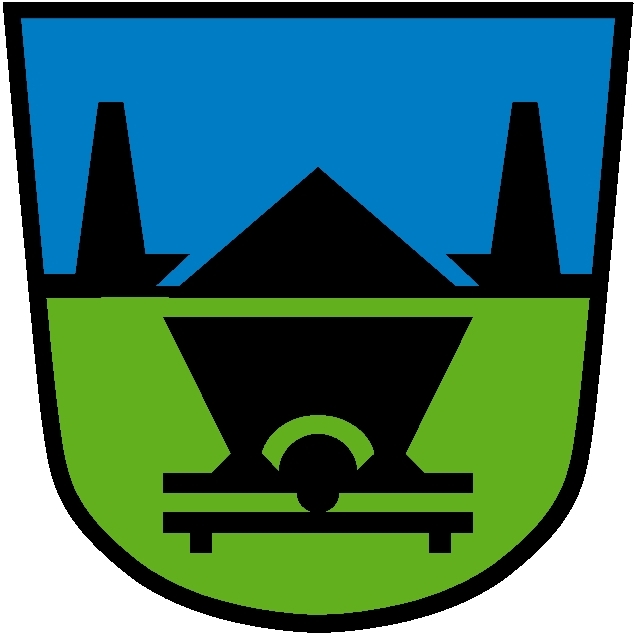 KALV2_01KALV2_01KALV2_01Občina TrbovljeObčina TrbovljeObčina TrbovljeObčina TrbovljeKALV2_01KALV2_01KALV2_01Občina TrbovljeObčina TrbovljeObčina TrbovljeObčina TrbovljeIzpisano: 03.11.2022 07:22:03Izpisano: 03.11.2022 07:22:03Izpisano: 03.11.2022 07:22:03Občinska volilna komisijaObčinska volilna komisijaObčinska volilna komisijaObčinska volilna komisijaObčinska volilna komisijaObčinska volilna komisijaObčinska volilna komisijaObčinska volilna komisijaStran: 4 od 4Stran: 4 od 4Stran: 4 od 4Stran: 4 od 4Stran: 4 od 4Stran: 4 od 4Številka kandidata: 3 - 2Številka kandidata: 3 - 2Izžrebana številka kandidata: Izžrebana številka kandidata: Izžrebana številka kandidata: Izžrebana številka kandidata: Izžrebana številka kandidata: Izžrebana številka kandidata: 12Predlagatelj: Predlagatelj: LISTA DNK TRBOVELJLISTA DNK TRBOVELJLISTA DNK TRBOVELJLISTA DNK TRBOVELJLISTA DNK TRBOVELJLISTA DNK TRBOVELJLISTA DNK TRBOVELJKandidat: Kandidat: Adriana ŽlakAdriana ŽlakAdriana ŽlakAdriana ŽlakAdriana ŽlakAdriana ŽlakAdriana ŽlakDatum rojstva:Datum rojstva:02.10.1985Spol:Spol:ŽŽŽNaslov:Naslov:Golovec 7, Trbovlje
1420 TrbovljeGolovec 7, Trbovlje
1420 TrbovljeGolovec 7, Trbovlje
1420 TrbovljeGolovec 7, Trbovlje
1420 TrbovljeGolovec 7, Trbovlje
1420 TrbovljeGolovec 7, Trbovlje
1420 TrbovljeGolovec 7, Trbovlje
1420 TrbovljeGolovec 7, Trbovlje
1420 TrbovljeGolovec 7, Trbovlje
1420 TrbovljeGolovec 7, Trbovlje
1420 TrbovljeGolovec 7, Trbovlje
1420 TrbovljeGolovec 7, Trbovlje
1420 TrbovljeGolovec 7, Trbovlje
1420 TrbovljeGolovec 7, Trbovlje
1420 TrbovljeStrokovni ali znanstveni naslov:Strokovni ali znanstveni naslov:EKONOMISTKAEKONOMISTKAEKONOMISTKAEKONOMISTKAEKONOMISTKAEKONOMISTKAEKONOMISTKADelo, ki ga opravlja:Delo, ki ga opravlja:TRGOVECTRGOVECTRGOVECTRGOVECTRGOVECTRGOVECTRGOVECŠtevilka kandidata: 6 - 2Številka kandidata: 6 - 2Izžrebana številka kandidata: Izžrebana številka kandidata: Izžrebana številka kandidata: Izžrebana številka kandidata: Izžrebana številka kandidata: Izžrebana številka kandidata: 13Predlagatelj: Predlagatelj: Lista Jasne Gabrič za TrbovljeLista Jasne Gabrič za TrbovljeLista Jasne Gabrič za TrbovljeLista Jasne Gabrič za TrbovljeLista Jasne Gabrič za TrbovljeLista Jasne Gabrič za TrbovljeLista Jasne Gabrič za TrbovljeKandidat: Kandidat: Lidija HutarLidija HutarLidija HutarLidija HutarLidija HutarLidija HutarLidija HutarDatum rojstva:Datum rojstva:26.09.1959Spol:Spol:ŽŽŽNaslov:Naslov:Kovinarsko naselje 2A, Trbovlje
1420 TrbovljeKovinarsko naselje 2A, Trbovlje
1420 TrbovljeKovinarsko naselje 2A, Trbovlje
1420 TrbovljeKovinarsko naselje 2A, Trbovlje
1420 TrbovljeKovinarsko naselje 2A, Trbovlje
1420 TrbovljeKovinarsko naselje 2A, Trbovlje
1420 TrbovljeKovinarsko naselje 2A, Trbovlje
1420 TrbovljeKovinarsko naselje 2A, Trbovlje
1420 TrbovljeKovinarsko naselje 2A, Trbovlje
1420 TrbovljeKovinarsko naselje 2A, Trbovlje
1420 TrbovljeKovinarsko naselje 2A, Trbovlje
1420 TrbovljeKovinarsko naselje 2A, Trbovlje
1420 TrbovljeKovinarsko naselje 2A, Trbovlje
1420 TrbovljeKovinarsko naselje 2A, Trbovlje
1420 TrbovljeStrokovni ali znanstveni naslov:Strokovni ali znanstveni naslov:PRODAJALKAPRODAJALKAPRODAJALKAPRODAJALKAPRODAJALKAPRODAJALKAPRODAJALKADelo, ki ga opravlja:Delo, ki ga opravlja:UPOKOJENKAUPOKOJENKAUPOKOJENKAUPOKOJENKAUPOKOJENKAUPOKOJENKAUPOKOJENKAObčinska volilna komisija Občine Trbovlje, Mestni trg 4, Trbovlje, 1420 TrbovljeObčinska volilna komisija Občine Trbovlje, Mestni trg 4, Trbovlje, 1420 TrbovljeObčinska volilna komisija Občine Trbovlje, Mestni trg 4, Trbovlje, 1420 TrbovljeObčinska volilna komisija Občine Trbovlje, Mestni trg 4, Trbovlje, 1420 TrbovljeObčinska volilna komisija Občine Trbovlje, Mestni trg 4, Trbovlje, 1420 TrbovljeObčinska volilna komisija Občine Trbovlje, Mestni trg 4, Trbovlje, 1420 TrbovljeObčinska volilna komisija Občine Trbovlje, Mestni trg 4, Trbovlje, 1420 TrbovljeObčinska volilna komisija Občine Trbovlje, Mestni trg 4, Trbovlje, 1420 TrbovljeObčinska volilna komisija Občine Trbovlje, Mestni trg 4, Trbovlje, 1420 TrbovljeObčinska volilna komisija Občine Trbovlje, Mestni trg 4, Trbovlje, 1420 Trbovljee-mail: obcina.trbovlje@trbovlje.sie-mail: obcina.trbovlje@trbovlje.sie-mail: obcina.trbovlje@trbovlje.sie-mail: obcina.trbovlje@trbovlje.sie-mail: obcina.trbovlje@trbovlje.sie-mail: obcina.trbovlje@trbovlje.sie-mail: obcina.trbovlje@trbovlje.sie-mail: obcina.trbovlje@trbovlje.sie-mail: obcina.trbovlje@trbovlje.sie-mail: obcina.trbovlje@trbovlje.si